Labélisation PCI – 2021-2024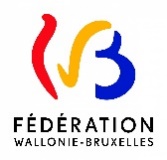 Formulaire complémentaire spécifique pour la labélisationOrganisation bénéficiaire : Numéro BCE / Unité d’établissement :Intitulé de votre projet :(répétez ici l’intitulé enregistré sur la plateforme Subside)Précisez quels ont été vos projets subventionnés par le PCI :Précisez quels ont été vos projets subventionnés par le PCI :Précisez quels ont été vos projets subventionnés par le PCI :Précisez quels ont été vos projets subventionnés par le PCI :Annéesn° du projetIntitulé du projetMontant de la subvention2020-2021 €2019-2020€2018-2019(facultatif)€Etablissez un descriptif synthétique de votre projet en cours, c.-à-d. de votre projet financé par le PCI 2019-2020 ou 2020-2021. Indiquez notamment :les activités qui y ont été développées ;le public que vous avez touché (informations quantitatives et qualitatives) ;ses forces et ses faiblesses.Quel montant annuel sollicitez-vous ? Ce montant doit être compris entre 25.000 et 30.000€ par an.Attention : Nous vous demandons de préciser ici quel serait le montant de votre projet s’il était labélisé PCI. Le montant introduit dans le formulaire sur la plateforme Subside (compris entre 5.000€ et 20.000€) ne s’appliquerait que si votre projet obtenait un financement PCI annuel. €Votre projet se déroulera : Attention : la première date possible est celle du 1er septembre 2021 et la dernière date possible est celle du 31 août 2024.Du (date de début) : …. / …. / ….Au (date de fin) : …. / …. / ….Décrivez le déroulement et les activités prévues dans le cadre de votre projet sur trois années. Soyez synthétique. Attention : Cette question remplace la question équivalente dans le formulaire de demande de financement PCI annuel, mais ne s’applique qu’à un projet labélisé.Votre estimation du public participant (effacez la/les réponses inadéquates et précisez dans tous les cas) : Est triplée, puisque le projet se déroulera sur trois ans, soit ………. personnes (chiffre sur trois ans). Est différente.Si l’estimation du public participant est différente, alors précisez votre estimation du public participant à votre projet (chiffre sur trois ans) :………. personnes (chiffre sur trois ans)Quelle que soit votre réponse, précisez pourquoi :Décrivez les objectifs spécifiques du projet et les indicateurs vous permettant d’évaluer leur réalisation et/ou leurs résultats.Remarque : Veillez à la formulation rigoureuse des objectifs spécifiques de votre projet. A cet égard, il est suggéré de prendre appui sur la méthode SMART : Spécifiques : clairs, précis, sans ambigüité, compréhensibles par tousMesurables : afin de pouvoir déterminer s'ils sont atteints ou nonAccessibles : suffisamment ambitieux pour susciter la motivation sans être pour autant hors de portéeRéaliste : ils doivent s'intégrer dans un tout cohérent en prenant en compte les ressources disponiblesTemporel : comprenant une échéance, avec des étapes intermédiaires pour mesurer l'état d'avancement et éventuellement adapter leur mise en œuvre voire l'objectif lui-mêmeObjectifs spécifiquesIndicateurs de réalisation et/ou de résultatsAjoutez le nombre de ligne nécessaire aux objectifs et indicateurs de votre projet.Ajoutez le nombre de ligne nécessaire aux objectifs et indicateurs de votre projet.Explicitez les raisons qui vous conduisent à développer votre projet spécifiquement avec le format du label (c.-à-d. trois années de convention et un budget entre 25.000 et 30.000€).Présentez votre budget sur trois années dans le tableau adéquat.Attention : Complétez le budget sur trois années à l’aide des onglets, pour les dépenses comme pour les recettes.Téléchargez ici le tableau ou directement sur le site www.pci.cfwb.be.Il sera à ajouter à votre dossier sur la plateforme Subside, dans l’onglet « Budget et autres documents à joindre ».Comment déposer valablement votre demande de labélisation ?Enregistrez ce formulaire complémentaire, au format Excel ou éventuellement au format pdf, puis déposez-le sur la plateforme SUBside, dans l’onglet « Budget et autres documents à joindre ».